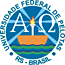 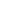 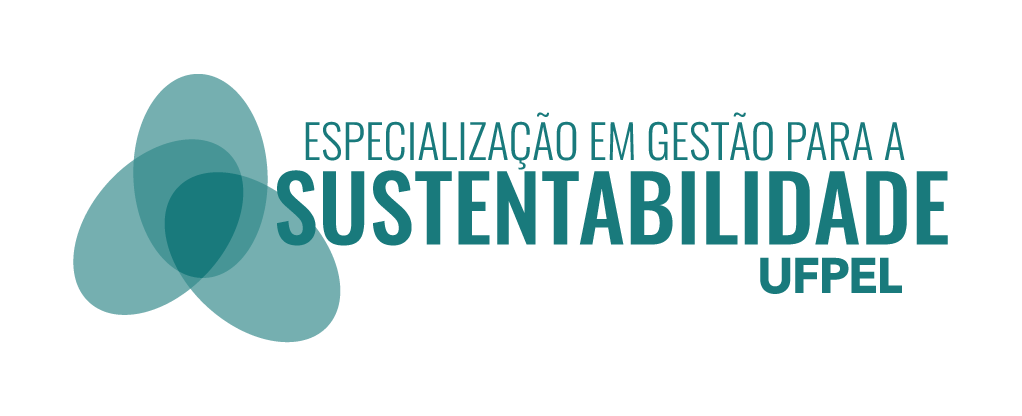 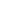 ANEXO I UNIVERSIDADE FEDERAL DE PELOTASCENTRO DE INTEGRAÇÃO MERCOSULFORMULÁRIO DE INSCRIÇÃOIDENTIFICAÇÃO DO CANDIDATOFORMAÇÃO ACADÊMICAGRADUAÇÃOPÓS-GRADUAÇÃO CONHECIMENTO DE IDIOMAS                           P – Pouco           R – Razoável           B – BomATUAÇÃO PROFISSIONAL E LOCAL DE TRABALHONOME COMPLETO:NOME COMPLETO:NOME COMPLETO:NOME COMPLETO:NOME COMPLETO:NOME COMPLETO:E-MAIL:  E-MAIL:  E-MAIL:  E-MAIL:  E-MAIL:  E-MAIL:  CPF:IDENTIDADE:      ÓRGÃO EMISSOR:      UF:      DATA DE EMISSÃODATA DE NASCIMENTO:NACIONALIDADEVISTO PERMANENTESEXO☐ SIM	☐ NÃO☐ M 	 ☐ FDOCUMENTO MILITAR (Nº SÉRIE)PASSAPORTEFOTOTÍTULO ELEITORALZONAMUNICÍPIO/ESTADOENDEREÇO RESIDENCIAL:CEP:CIDADE:UF:PAÍSDDD:TEL FIXOCELULARNOME DO CURSO:ANO DE CONCLUSÃO:INSTITUIÇÃO:INSTITUIÇÃO:INSTITUIÇÃO:PAÍS:CIDADE:UF:NOME DO CURSO:NÍVEL:ANO DE CONCLUSÃO:INSTITUIÇÃO:INSTITUIÇÃO:INSTITUIÇÃO:PAÍS:CIDADE:UFNOME DO CURSO:NÍVEL:ANO DE CONCLUSÃO:INSTITUIÇÃO:INSTITUIÇÃO:INSTITUIÇÃO:PAÍS:CIDADE:UFIDIOMAFALALÊESCREVEIDIOMAFALALÊESCREVEINGLÊSFRANCÊSESPANHOL    Instituição PeríodoPeríodoTipo de atividade (docência, pesquisa, extensão, promoção e atividade particular)Indique cronologicamente, começando pela mais recente, suas últimas atividades profissionais remuneradas ou não.    Instituição DesdeAtéTipo de atividade (docência, pesquisa, extensão, promoção e atividade particular)Indique cronologicamente, começando pela mais recente, suas últimas atividades profissionais remuneradas ou não.DOCUMENTOS QUE DEVEM SER ANEXADOS A ESTE FORMULÁRIOCarta de Intenção preenchida conforme orientação na mesma (ANEXO 2).Cópia digital do Diploma de Graduação ou Atestado de Conclusão de Curso (que deverá ser substituído no ato da efetivação da matrícula).Curriculum Vitae (CV Lattes - http://lattes.cnpq.br/) documentado (Cópia dos comprovantes, ordenados de acordo com a Tabela (ANEXO 3) preenchida, preferencialmente em arquivo pdf único). Cópia Digital do Histórico Escolar do Curso de Graduação. Cópia Digital da Carteira de Identidade atualizada, de modo que seja possível o reconhecimento por foto e assinatura; CPF, do Título de Eleitor, do Certificado de Reservista, da Certidão de Nascimento e da Certidão de Casamento (em caso de mudança do nome), uma foto 3x4 e esquema vacinal Covid-19 (4a dose). Para candidatos estrangeiros, as cópias digitalizadas das folhas de identificação do passaporte substituem a Carteira de Identidade, CPF, Título de Eleitor e Certificado de Reservista. Comprovante de pagamento da Taxa de inscrição.ENDEREÇO PARA ENVIO DA DOCUMENTAÇÃOpos.gestao.cim@gmail.com     